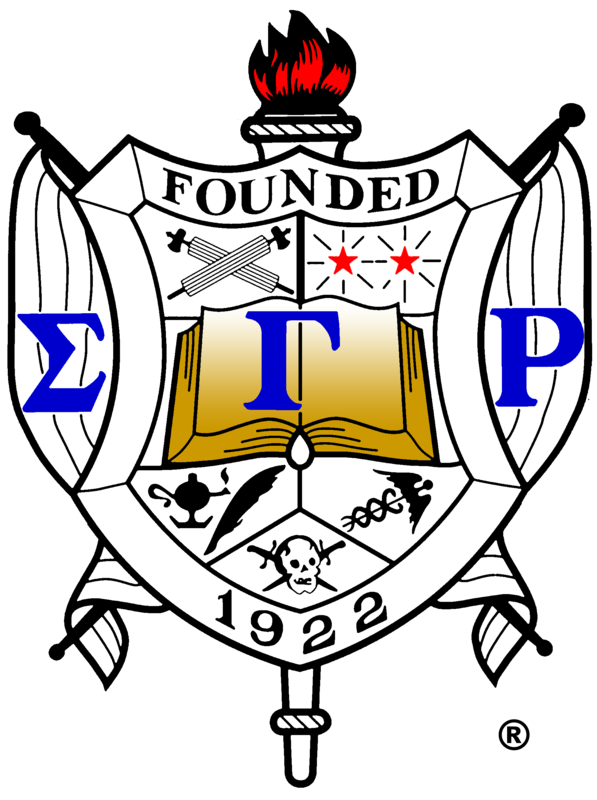 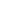 Documents that MUST accompany this Application:Applicant’s official transcript with seal (in a sealed envelope) with the school name or seal on the envelope. High School Students please obtain official transcript with a signed and sealed envelope Two letters of RecommendationMembers of Sigma Gamma Rho please include additional letter of recommendation from your Chapter advisor     3. A letter from you including:How this award will financially enable you to continue to pursue your academic effortsIf possible provide documentation of financial need (no tax documents please)A description of your active leadership pursuits and community enhancing activities descriptionMembers of Sigma Gamma Rho Sorority Inc. include a description of your advancement and or promotion of the Sorority’s goals4. Members of the sorority please submit proof of financial standing within the organization5.High School students please include copy of acceptance letter to respective college or university you will be attending*Please refer to the information packet for specific requirements of each scholarship available.*Due: June 30, 2021       _____ Mercedes Gilbert Award        _____ Inez B. Vanable Textbook Award          _____ Angela E. Randall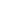 ________________________________________________________________________________________________________________________________________________________________________________________________________________________________________________________________________________________________________________________________________________________________________________________________________________________________________________________________________________________________________________________________________________________________________________________________________________________________________________________________________________________________________________________________________________________________________________________________________________________________________________________________________	First Name	First NameMiddle NameMiddle NameMiddle NameMiddle NameLast NameLast NameLast NameLast Name2. ________________________2. ______________________________________________________________________________________________________________________________________________________________________________________________________________________________________________________________________________________________________________________________________________________________________________________________________________________________________________________________________________________________________________________________________________________________________________________________________________________________________________________________________________________________________________________________________________________________________________________________________________________________________________________________________________________	Street Address	Street AddressCity/StateCity/StateCity/StateCity/StateZip CodeZip CodeZip CodeZip Code________________________________________________________________________________________________________________________________________________________________________________________________________________________________________________________________________________________________________________________________________________________________________________________________________________________________________________________________________________________________________________________________________________________________________________________________________________________________________________________________________________________________________________________________________________________________________________________________________________________________________________________________________      Name of College Attending      Name of College Attending      Name of College Attending      Name of College Attending      Name of College Attending      Name of College Attending      Name of College Attending      Name of College Attending      Name of College Attending      Name of College Attending________________________________________________________________________________________________________________________________________________________________________________________________________________________________________________________________________________________________________________________________________________________________________________________________________________________________________________________________________________________________________________________________________________________________________________________________________________________________________________________________________________________________________________________________________________________________________________________________________________________________________________________________________	Degree pursuing	Degree pursuingMajorMajorMajorMajorMinorMinorMinorMinorClassification (circle one):HS SeniorHS SeniorFreshmanFreshmanSophomoreSophomoreJuniorSeniorGraduateWhat extracurricular activities do you engage in? ____________________________________________________________________________________________________________________________________________________________________________________________________________________________________________________________________________________________________________________________________________________________________________________________________________________________________What extracurricular activities do you engage in? ____________________________________________________________________________________________________________________________________________________________________________________________________________________________________________________________________________________________________________________________________________________________________________________________________________________________________What extracurricular activities do you engage in? ____________________________________________________________________________________________________________________________________________________________________________________________________________________________________________________________________________________________________________________________________________________________________________________________________________________________________What extracurricular activities do you engage in? ____________________________________________________________________________________________________________________________________________________________________________________________________________________________________________________________________________________________________________________________________________________________________________________________________________________________________What extracurricular activities do you engage in? ____________________________________________________________________________________________________________________________________________________________________________________________________________________________________________________________________________________________________________________________________________________________________________________________________________________________________What extracurricular activities do you engage in? ____________________________________________________________________________________________________________________________________________________________________________________________________________________________________________________________________________________________________________________________________________________________________________________________________________________________________What extracurricular activities do you engage in? ____________________________________________________________________________________________________________________________________________________________________________________________________________________________________________________________________________________________________________________________________________________________________________________________________________________________________What extracurricular activities do you engage in? ____________________________________________________________________________________________________________________________________________________________________________________________________________________________________________________________________________________________________________________________________________________________________________________________________________________________________What extracurricular activities do you engage in? ____________________________________________________________________________________________________________________________________________________________________________________________________________________________________________________________________________________________________________________________________________________________________________________________________________________________________What extracurricular activities do you engage in? ____________________________________________________________________________________________________________________________________________________________________________________________________________________________________________________________________________________________________________________________________________________________________________________________________________________________________ In the form of a 250-500 word essay: Briefly describe yourself, professional career goals, and how this scholarship will financially assist you in pursuing a higher education degree while still enhancing your community?8. In the form of a 100-250 word essay: What community service activities you have participated in and the impact this has had on you and your community?(Attach a sheet for additional space) In the form of a 250-500 word essay: Briefly describe yourself, professional career goals, and how this scholarship will financially assist you in pursuing a higher education degree while still enhancing your community?8. In the form of a 100-250 word essay: What community service activities you have participated in and the impact this has had on you and your community?(Attach a sheet for additional space) In the form of a 250-500 word essay: Briefly describe yourself, professional career goals, and how this scholarship will financially assist you in pursuing a higher education degree while still enhancing your community?8. In the form of a 100-250 word essay: What community service activities you have participated in and the impact this has had on you and your community?(Attach a sheet for additional space) In the form of a 250-500 word essay: Briefly describe yourself, professional career goals, and how this scholarship will financially assist you in pursuing a higher education degree while still enhancing your community?8. In the form of a 100-250 word essay: What community service activities you have participated in and the impact this has had on you and your community?(Attach a sheet for additional space) In the form of a 250-500 word essay: Briefly describe yourself, professional career goals, and how this scholarship will financially assist you in pursuing a higher education degree while still enhancing your community?8. In the form of a 100-250 word essay: What community service activities you have participated in and the impact this has had on you and your community?(Attach a sheet for additional space) In the form of a 250-500 word essay: Briefly describe yourself, professional career goals, and how this scholarship will financially assist you in pursuing a higher education degree while still enhancing your community?8. In the form of a 100-250 word essay: What community service activities you have participated in and the impact this has had on you and your community?(Attach a sheet for additional space) In the form of a 250-500 word essay: Briefly describe yourself, professional career goals, and how this scholarship will financially assist you in pursuing a higher education degree while still enhancing your community?8. In the form of a 100-250 word essay: What community service activities you have participated in and the impact this has had on you and your community?(Attach a sheet for additional space) In the form of a 250-500 word essay: Briefly describe yourself, professional career goals, and how this scholarship will financially assist you in pursuing a higher education degree while still enhancing your community?8. In the form of a 100-250 word essay: What community service activities you have participated in and the impact this has had on you and your community?(Attach a sheet for additional space) In the form of a 250-500 word essay: Briefly describe yourself, professional career goals, and how this scholarship will financially assist you in pursuing a higher education degree while still enhancing your community?8. In the form of a 100-250 word essay: What community service activities you have participated in and the impact this has had on you and your community?(Attach a sheet for additional space) In the form of a 250-500 word essay: Briefly describe yourself, professional career goals, and how this scholarship will financially assist you in pursuing a higher education degree while still enhancing your community?8. In the form of a 100-250 word essay: What community service activities you have participated in and the impact this has had on you and your community?(Attach a sheet for additional space)